DYPLOM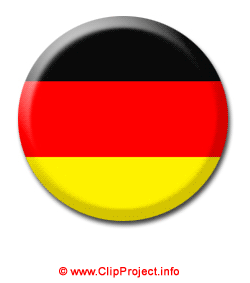                                                             otrzymuje
_______________________________________za zdobycie tytułu laureata – 1 miejsca w Konkursie Języka Niemieckiego „Miasta niemieckiego obszaru językowego” w roku szkolnym 2020/2021   Koordynator KonkursuWarszawa, 22.06.2021